OMB No.: 0915-0044Expiration Date: 07/31/2015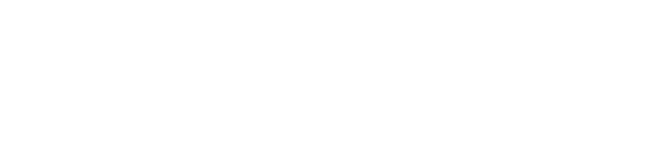 OMB No.: 0915-0044Expiration Date: 07/31/2015OMB No.: 0915-0044Expiration Date: 07/31/2015OMB No.: 0915-0044Expiration Date: 07/31/2015OMB No.: 0915-0044Expiration Date: 07/31/2015OMB No.: 0915-0044Expiration Date: 07/31/2015OMB No.: 0915-0044Expiration Date: 07/31/2015OMB No.: 0915-0044Expiration Date: 07/31/2015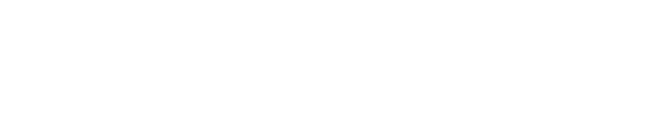 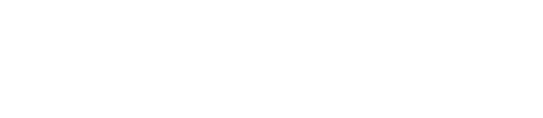 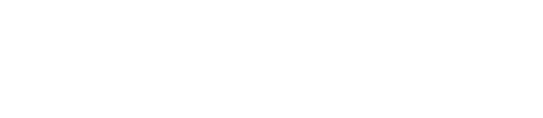 FINANCIAL DATAFINANCIAL DATAFINANCIAL DATAFINANCIAL DATAFINANCIAL DATAFINANCIAL DATAFINANCIAL DATA1. Federal Agency and Organization Element toWhich Report is Submitted2. Federal Grant or Other Identifying NumberAssigned by Federal Agency2. Federal Grant or Other Identifying NumberAssigned by Federal Agency3a. DUNS #4. Reporting PeriodEnd DateHealth Resources and Services Administration(HRSA)Grant #: Submission Tracking #: OPSID: Grant #: Submission Tracking #: OPSID: 3b. EIN06/30/2013PAGE 1A - STUDENT BORROWER DATA SECTIONPAGE 1A - STUDENT BORROWER DATA SECTIONPAGE 1A - STUDENT BORROWER DATA SECTIONPAGE 1A - STUDENT BORROWER DATA SECTIONPAGE 1A - STUDENT BORROWER DATA SECTIONPAGE 1A - STUDENT BORROWER DATA SECTIONPAGE 1A - STUDENT BORROWER DATA SECTIONStudent/Graduate Data	Cumulative	Current Year(Includes current year)	(7/1/2012-6/30/2013)Student/Graduate Data	Cumulative	Current Year(Includes current year)	(7/1/2012-6/30/2013)Student/Graduate Data	Cumulative	Current Year(Includes current year)	(7/1/2012-6/30/2013)Student/Graduate Data	Cumulative	Current Year(Includes current year)	(7/1/2012-6/30/2013)Student/Graduate Data	Cumulative	Current Year(Includes current year)	(7/1/2012-6/30/2013)Student/Graduate Data	Cumulative	Current Year(Includes current year)	(7/1/2012-6/30/2013)Student/Graduate Data	Cumulative	Current Year(Includes current year)	(7/1/2012-6/30/2013)1A-1. Number of Loans for the Dentistry discipline1A-1. Number of Loans for the Dentistry discipline(New Only)(New Only)1A-2. Total Dollar Amount of Loans Awarded for the Dentistry discipline1A-2. Total Dollar Amount of Loans Awarded for the Dentistry discipline1A-3. Total Full-time Enrollment for the Dentistry discipline for the academic year (both non-LDS recipients and LDS recipients)1A-3. Total Full-time Enrollment for the Dentistry discipline for the academic year (both non-LDS recipients and LDS recipients)1A-4. Total number of Defaulted Loans for the Dentistry discipline1A-4. Total number of Defaulted Loans for the Dentistry discipline1A-5. Total Original Defaulted Principal Loaned for the Dentistry discipline1A-5. Total Original Defaulted Principal Loaned for the Dentistry discipline1A-6a. Total Number of Students who dropped out of the Dentistry discipline1A-6a. Total Number of Students who dropped out of the Dentistry discipline1A-6b. Of the number above, how many of them were LDS student borrowers1A-6b. Of the number above, how many of them were LDS student borrowers1A-7a. Total Number of LDS Borrowers for the Dentistry discipline1A-7a. Total Number of LDS Borrowers for the Dentistry discipline1A-7b. Of the number of LDS borrowers for the Dentistry discipline above, number of Active and Non Retired/Defaulted Borrowers1A-7b. Of the number of LDS borrowers for the Dentistry discipline above, number of Active and Non Retired/Defaulted Borrowers1A-8. Total Number of LDS Students including those who graduated during the reporting period for the Dentistry discipline1A-8. Total Number of LDS Students including those who graduated during the reporting period for the Dentistry discipline(Age and Gender details)(Age and Gender details)1A-9. Total Graduates (LDS-Dentistry only)1A-9. Total Graduates (LDS-Dentistry only)1A-10. Number of LDS students including those who graduated during this reporting period that indicate an intention to serve in a medic ally underserved community1A-10. Number of LDS students including those who graduated during this reporting period that indicate an intention to serve in a medic ally underserved community1A-11. Number of LDS students including those that graduated during this reporting period that indicate an intention to practice in primary c are1A-11. Number of LDS students including those that graduated during this reporting period that indicate an intention to practice in primary c are1A-12. Number of LDS students including those who graduated during this reporting period that are from rural backgrounds1A-12. Number of LDS students including those who graduated during this reporting period that are from rural backgroundsCurrent Years Graduate Special Data	Number of GraduatesCurrent Years Graduate Special Data	Number of Graduates1A-13. Total number of full time graduates (LDS loan recipients and Non-LDS) at your school during the current reporting period1A-13a. Of the total number in question 1A-13, how many are URM graduates1A-13b. Of the total number in question 1A-13, how many are non- URM graduates1A-14. Total number of full time LDS graduates during the current reporting period who indicate intent to serve in a rural areaPrior Years Graduate Special Data	Number of GraduatesPrior Years Graduate Special Data	Number of Graduates1A-15a. Total Number of LDS - Dentistry Loan Recipients who graduated in academic year 2011-20121A-15b. Of the Total Graduates reported in question 1A-15a, the Number of Full-Time LDS - Dentistry Graduates in academic year 2011-2012 serving in Medic ally Underserved Communities1A-15c . Of the Total Graduates reported in question 1A-15a, the Number of Full-Time LDS - Dentistry Graduates in academic year 2011-2012 serving in Primary Care1A-15d. Of the Total Graduates reported in question 1A-15a, the Number of Full-Time LDS - Dentistry Graduates in academic year 2011-2012 who entered the field for which they received the degree1A-15e. Of the Total Graduates in question 1A-15a, the Number of Full-Time LDS - Dentistry Graduates in academic year2011-2012 who entered service in a rural area?Student Special Data (For LDS programs Only)Student Special Data (For LDS programs Only)Student Special Data (For LDS programs Only)*1A-16. Please indicate the recruitment activities for disadvantaged students your school uses for the LDS program by checking all box(s) that apply.(Recruitme nt de tails )(Recruitme nt de tails )*1A-17a. Please indicate the retention and/or mentoring activities for disadvantaged students that your school uses for the LDS program by checking all boxes that apply.(Retention details)(Retention details)*1A-17b. Please indicate the type of retention and/or mentoring activities for disadvantaged students your school uses for the LDS program by checking all boxes that apply.   (Type of Re tention Activitie s de tails)   (Type of Re tention Activitie s de tails)*1A-18. Please share in the box below any success stories about LDS recipients. (Maximum 250 characters)*1A-19. How many LDS students received pipeline training from other HRSA programs (i.e., Health Careers Opportunity Program (HCOP) Centers of Excellence (COE) at any period of time? (Data collection period starts July 1, 2012). Cumulative(Includes current year) Current(New LDS Recipients)*1A-19. How many LDS students received pipeline training from other HRSA programs (i.e., Health Careers Opportunity Program (HCOP) Centers of Excellence (COE) at any period of time? (Data collection period starts July 1, 2012).HCOP:COE: Other:Other Program Titles:HCOP:COE: Other:Other Program Titles: * Please provide the name of at least one health clinic that provides services to a significant number of individuals who are from disadvantaged backgrounds including members of minority groups, that your school uses to provide students with experience in providing clinical services to such individuals.(Maximum 100 characters)Clinic 1: Clinic 2: Clinic 3: Clinic 1: Clinic 2: Clinic 3: FINANCIAL DATAFINANCIAL DATAFINANCIAL DATAFINANCIAL DATAFINANCIAL DATAFINANCIAL DATAFINANCIAL DATAFINANCIAL DATAFINANCIAL DATADEPARTMENT OF HEALTH AND HUMAN SERVICES Health Resources and Services AdministrationBUREAU OF HEALTH PROFESSIONS Annual Operating ReportPage 1b - Student Race/Ethnicity Data SectionFOR HRSA USE ONLYFOR HRSA USE ONLYFOR HRSA USE ONLYFOR HRSA USE ONLYFOR HRSA USE ONLYFOR HRSA USE ONLYFOR HRSA USE ONLYFOR HRSA USE ONLYDEPARTMENT OF HEALTH AND HUMAN SERVICES Health Resources and Services AdministrationBUREAU OF HEALTH PROFESSIONS Annual Operating ReportPage 1b - Student Race/Ethnicity Data SectionInstitutionInstitutionInstitutionInstitutionInstitutionInstitutionProgramProgramDEPARTMENT OF HEALTH AND HUMAN SERVICES Health Resources and Services AdministrationBUREAU OF HEALTH PROFESSIONS Annual Operating ReportPage 1b - Student Race/Ethnicity Data SectionMIDWESTERN UNIVERSITY DOWNERS GROVE - CHICAGO COLLEGE OF OSTEOPATHICMIDWESTERN UNIVERSITY DOWNERS GROVE - CHICAGO COLLEGE OF OSTEOPATHICMIDWESTERN UNIVERSITY DOWNERS GROVE - CHICAGO COLLEGE OF OSTEOPATHICMIDWESTERN UNIVERSITY DOWNERS GROVE - CHICAGO COLLEGE OF OSTEOPATHICMIDWESTERN UNIVERSITY DOWNERS GROVE - CHICAGO COLLEGE OF OSTEOPATHICMIDWESTERN UNIVERSITY DOWNERS GROVE - CHICAGO COLLEGE OF OSTEOPATHICLDS - OsteopathicMedicineLDS - OsteopathicMedicineDEPARTMENT OF HEALTH AND HUMAN SERVICES Health Resources and Services AdministrationBUREAU OF HEALTH PROFESSIONS Annual Operating ReportPage 1b - Student Race/Ethnicity Data SectionSubmission Tracking NumberSubmission Tracking NumberOPSIDOPSIDGrant NumberGrant NumberReporting PeriodReporting PeriodDEPARTMENT OF HEALTH AND HUMAN SERVICES Health Resources and Services AdministrationBUREAU OF HEALTH PROFESSIONS Annual Operating ReportPage 1b - Student Race/Ethnicity Data SectionAORE3600012785/1AORE3600012785/168822012(Active)68822012(Active)E36HP21719E36HP2171907/01/2012 -06/30/201307/01/2012 -06/30/20131. Hispanic or Latino Students1. Hispanic or Latino Students1. Hispanic or Latino Students1. Hispanic or Latino Students1. Hispanic or Latino Students1. Hispanic or Latino Students1. Hispanic or Latino Students1. Hispanic or Latino Students1. Hispanic or Latino StudentsDid your BHPr funded program have students of "Hispanic or Latino ethnicity" betw een 7/1/2012 and 6/30/2013? Y es, I can provide some of the counts by race but not all.Did your BHPr funded program have students of "Hispanic or Latino ethnicity" betw een 7/1/2012 and 6/30/2013? Y es, I can provide some of the counts by race but not all.Did your BHPr funded program have students of "Hispanic or Latino ethnicity" betw een 7/1/2012 and 6/30/2013? Y es, I can provide some of the counts by race but not all.Did your BHPr funded program have students of "Hispanic or Latino ethnicity" betw een 7/1/2012 and 6/30/2013? Y es, I can provide some of the counts by race but not all.Did your BHPr funded program have students of "Hispanic or Latino ethnicity" betw een 7/1/2012 and 6/30/2013? Y es, I can provide some of the counts by race but not all.Did your BHPr funded program have students of "Hispanic or Latino ethnicity" betw een 7/1/2012 and 6/30/2013? Y es, I can provide some of the counts by race but not all.Did your BHPr funded program have students of "Hispanic or Latino ethnicity" betw een 7/1/2012 and 6/30/2013? Y es, I can provide some of the counts by race but not all.Did your BHPr funded program have students of "Hispanic or Latino ethnicity" betw een 7/1/2012 and 6/30/2013? Y es, I can provide some of the counts by race but not all.Did your BHPr funded program have students of "Hispanic or Latino ethnicity" betw een 7/1/2012 and 6/30/2013? Y es, I can provide some of the counts by race but not all.Hispanic or Latino Students by RaceHispanic or Latino Students by RaceEnrollment of Discipline (A)New Student Recipients (B)Recipients Other Than New W ho Did Not Graduate (C)Recipients Other Than New W ho Did Not Graduate (C)Recipients Other Than New W ho Graduated (D)Recipients Other Than New W ho Graduated (D)Total Recipients (B+C+D)A. American Indian or Alaska NativeA. American Indian or Alaska NativeB. Asian - All (including underrepresented)B. Asian - All (including underrepresented)B1. Asian - underrepresented, if Know nB1. Asian - underrepresented, if Know nC. Black or African AmericanC. Black or African AmericanD. Native Haw aiian or Other Pacific IslanderD. Native Haw aiian or Other Pacific IslanderE. W hiteE. W hiteF. More than one race(Race co mbinatio ns)F. More than one race(Race co mbinatio ns)TOTAL (A + B + C + D + E + F)TOTAL (A + B + C + D + E + F)Hispanic or Latino Students All RacesHispanic or Latino Students All RacesEnrollment of Discipline (A)New Student Recipients (B)Recipients Other Than New W ho Did Not Graduate (C)Recipients Other Than New W ho Did Not Graduate (C)Recipients Other Than New W ho Graduated (D)Recipients Other Than New W ho Graduated (D)Total Recipients (B+C+D)G. All racesG. All races2. Non-Hispanic or Non-Latino Students2. Non-Hispanic or Non-Latino Students2. Non-Hispanic or Non-Latino Students2. Non-Hispanic or Non-Latino Students2. Non-Hispanic or Non-Latino Students2. Non-Hispanic or Non-Latino StudentsDid your BHPr funded program have students of "Non-Hispanic or Non-Latino ethnicity" betw een 7/1/2012 and 6/30/2013? Y es, I can provide some of the counts by race but not all.Did your BHPr funded program have students of "Non-Hispanic or Non-Latino ethnicity" betw een 7/1/2012 and 6/30/2013? Y es, I can provide some of the counts by race but not all.Did your BHPr funded program have students of "Non-Hispanic or Non-Latino ethnicity" betw een 7/1/2012 and 6/30/2013? Y es, I can provide some of the counts by race but not all.Did your BHPr funded program have students of "Non-Hispanic or Non-Latino ethnicity" betw een 7/1/2012 and 6/30/2013? Y es, I can provide some of the counts by race but not all.Did your BHPr funded program have students of "Non-Hispanic or Non-Latino ethnicity" betw een 7/1/2012 and 6/30/2013? Y es, I can provide some of the counts by race but not all.Did your BHPr funded program have students of "Non-Hispanic or Non-Latino ethnicity" betw een 7/1/2012 and 6/30/2013? Y es, I can provide some of the counts by race but not all.Non-Hispanic or Non-Latino Students by RaceEnrollment of Discipline (A)New Student Recipients (B)Recipients Other Than New W ho Did Not Graduate (C)Recipients Other Than New W ho Graduated (D)Total Recipients (B+C+D)A. American Indian or Alaska NativeB. Asian - All (including underrepresented)B1. Asian - underrepresented, if know nC. Black or African AmericanD. Native Haw aiian or Other Pacific IslanderE. W hiteF. More than one race(Race co mbinatio ns)TOTAL (A + B + C + D + E + F)Non-Hispanic or Non-Latino Students All RacesEnrollment of Discipline (A)New Student Recipients (B)Recipients Other Than New W ho Did Not Graduate (C)Recipients Other Than New W ho Graduated (D)Total Recipients (B+C+D)G. All racesFINANCIAL DATAFINANCIAL DATAFINANCIAL DATAFINANCIAL DATAFINANCIAL DATAFINANCIAL DATAFINANCIAL DATAFINANCIAL DATAFINANCIAL DATADEPARTMENT OF HEALTH AND HUMAN SERVICES Health Resources and Services AdministrationBUREAU OF HEALTH PROFESSIONS Annual Operating ReportPage 2 - PROGRAMS ACCOUNT SECTIONDEPARTMENT OF HEALTH AND HUMAN SERVICES Health Resources and Services AdministrationBUREAU OF HEALTH PROFESSIONS Annual Operating ReportPage 2 - PROGRAMS ACCOUNT SECTIONDEPARTMENT OF HEALTH AND HUMAN SERVICES Health Resources and Services AdministrationBUREAU OF HEALTH PROFESSIONS Annual Operating ReportPage 2 - PROGRAMS ACCOUNT SECTIONFOR HRSA USE ONLYFOR HRSA USE ONLYFOR HRSA USE ONLYFOR HRSA USE ONLYFOR HRSA USE ONLYFOR HRSA USE ONLYDEPARTMENT OF HEALTH AND HUMAN SERVICES Health Resources and Services AdministrationBUREAU OF HEALTH PROFESSIONS Annual Operating ReportPage 2 - PROGRAMS ACCOUNT SECTIONDEPARTMENT OF HEALTH AND HUMAN SERVICES Health Resources and Services AdministrationBUREAU OF HEALTH PROFESSIONS Annual Operating ReportPage 2 - PROGRAMS ACCOUNT SECTIONDEPARTMENT OF HEALTH AND HUMAN SERVICES Health Resources and Services AdministrationBUREAU OF HEALTH PROFESSIONS Annual Operating ReportPage 2 - PROGRAMS ACCOUNT SECTIONInstitutionInstitutionInstitutionInstitutionInstitutionProgramDEPARTMENT OF HEALTH AND HUMAN SERVICES Health Resources and Services AdministrationBUREAU OF HEALTH PROFESSIONS Annual Operating ReportPage 2 - PROGRAMS ACCOUNT SECTIONDEPARTMENT OF HEALTH AND HUMAN SERVICES Health Resources and Services AdministrationBUREAU OF HEALTH PROFESSIONS Annual Operating ReportPage 2 - PROGRAMS ACCOUNT SECTIONDEPARTMENT OF HEALTH AND HUMAN SERVICES Health Resources and Services AdministrationBUREAU OF HEALTH PROFESSIONS Annual Operating ReportPage 2 - PROGRAMS ACCOUNT SECTIONMIDWESTERN UNIVERSITY DOWNERS GROVE - CHICAGO COLLEGE OF OSTEOPATHICMIDWESTERN UNIVERSITY DOWNERS GROVE - CHICAGO COLLEGE OF OSTEOPATHICMIDWESTERN UNIVERSITY DOWNERS GROVE - CHICAGO COLLEGE OF OSTEOPATHICMIDWESTERN UNIVERSITY DOWNERS GROVE - CHICAGO COLLEGE OF OSTEOPATHICMIDWESTERN UNIVERSITY DOWNERS GROVE - CHICAGO COLLEGE OF OSTEOPATHICLDS - OsteopathicMedicineDEPARTMENT OF HEALTH AND HUMAN SERVICES Health Resources and Services AdministrationBUREAU OF HEALTH PROFESSIONS Annual Operating ReportPage 2 - PROGRAMS ACCOUNT SECTIONDEPARTMENT OF HEALTH AND HUMAN SERVICES Health Resources and Services AdministrationBUREAU OF HEALTH PROFESSIONS Annual Operating ReportPage 2 - PROGRAMS ACCOUNT SECTIONDEPARTMENT OF HEALTH AND HUMAN SERVICES Health Resources and Services AdministrationBUREAU OF HEALTH PROFESSIONS Annual Operating ReportPage 2 - PROGRAMS ACCOUNT SECTIONSubmission Tracking NumberOPSIDOPSIDGrant NumberGrant NumberReporting PeriodDEPARTMENT OF HEALTH AND HUMAN SERVICES Health Resources and Services AdministrationBUREAU OF HEALTH PROFESSIONS Annual Operating ReportPage 2 - PROGRAMS ACCOUNT SECTIONDEPARTMENT OF HEALTH AND HUMAN SERVICES Health Resources and Services AdministrationBUREAU OF HEALTH PROFESSIONS Annual Operating ReportPage 2 - PROGRAMS ACCOUNT SECTIONDEPARTMENT OF HEALTH AND HUMAN SERVICES Health Resources and Services AdministrationBUREAU OF HEALTH PROFESSIONS Annual Operating ReportPage 2 - PROGRAMS ACCOUNT SECTIONAORE3600012785/168822012(Active)68822012(Active)E36HP21719E36HP2171907/01/2012 -06/30/2013Program AccountsProgram AccountsProgram AccountsProgram AccountsProgram AccountsCumulative (includes current year)Cumulative (includes current year)Current Y earCurrent Y earA.FEDERAL FUNDS AWARDEDFEDERAL FUNDS AWARDEDFEDERAL FUNDS AWARDEDFEDERAL FUNDS AWARDEDB.C ASH BALANC E - START OF REPORT PERIODC ASH BALANC E - START OF REPORT PERIODC ASH BALANC E - START OF REPORT PERIODC ASH BALANC E - START OF REPORT PERIODC.CASH RECEIPTSCASH RECEIPTSCASH RECEIPTSCASH RECEIPTSCASH RECEIPTSCASH RECEIPTSCASH RECEIPTSCASH RECEIPTS1.Federal Funds Received/ReceivableFederal Funds Received/ReceivableFederal Funds Received/Receivable2.Institutional C ontributions DepositedInstitutional C ontributions DepositedInstitutional C ontributions Deposited3.Transferred from Scholarship FundTransferred from Scholarship FundTransferred from Scholarship Fund4.Loan Principal C ollectedLoan Principal C ollectedLoan Principal C ollected5.Interest Income C ollected on LoansInterest Income C ollected on LoansInterest Income C ollected on Loans6.Penalty C harges C ollected on LoansPenalty C harges C ollected on LoansPenalty C harges C ollected on Loans7.Investment IncomeInvestment IncomeInvestment Income8.Institutional Repayments of Bad Debts, PrincipalInstitutional Repayments of Bad Debts, PrincipalInstitutional Repayments of Bad Debts, Principal9.Institutional Repayments of Bad Debts, InterestInstitutional Repayments of Bad Debts, InterestInstitutional Repayments of Bad Debts, Interest10.Institutional Repayments of Bad Debts, Penalty C hargesInstitutional Repayments of Bad Debts, Penalty C hargesInstitutional Repayments of Bad Debts, Penalty C harges11.Cash Receipts Total (sum of C.1 through C.10)Cash Receipts Total (sum of C.1 through C.10)Cash Receipts Total (sum of C.1 through C.10)D.C ASH DISBURSEMENTSC ASH DISBURSEMENTSC ASH DISBURSEMENTSC ASH DISBURSEMENTSC ASH DISBURSEMENTSC ASH DISBURSEMENTSC ASH DISBURSEMENTSC ASH DISBURSEMENTS1.Loaned to StudentsLoaned to StudentsLoaned to Students2.Transferred to Scholarship FundTransferred to Scholarship FundTransferred to Scholarship Fund3.Repayments to Federal Government, PrincipalRepayments to Federal Government, PrincipalRepayments to Federal Government, Principal4.Repayments to Federal Government, InterestRepayments to Federal Government, InterestRepayments to Federal Government, Interest5.Repayments to Federal Government, Other IncomeRepayments to Federal Government, Other IncomeRepayments to Federal Government, Other Income6.Repayments to Institution, PrincipalRepayments to Institution, PrincipalRepayments to Institution, Principal7.Repayments to Institution, InterestRepayments to Institution, InterestRepayments to Institution, Interest8.Repayments to Institution, Other IncomeRepayments to Institution, Other IncomeRepayments to Institution, Other Income9.C ollection Agent C osts, PrincipalC ollection Agent C osts, PrincipalC ollection Agent C osts, Principal10.C ollection Agent C osts, InterestC ollection Agent C osts, InterestC ollection Agent C osts, Interest11.Litigation C osts, PrincipalLitigation C osts, PrincipalLitigation C osts, Principal12.Litigation C osts, InterestLitigation C osts, InterestLitigation C osts, Interest13.C redit Bureau FeesC redit Bureau FeesC redit Bureau Fees14.Other C ostsOther C ostsOther C osts15.C ash Disbursements Total (sum of D.1 through D.14)C ash Disbursements Total (sum of D.1 through D.14)C ash Disbursements Total (sum of D.1 through D.14)E.C ASH BALANC E - END OF REPORT PERIOD(C ASH BALANC E START OF REPORT PERIOD + C ASH REC EIPTS - C ASH DISBURSEMENTS)C ASH BALANC E - END OF REPORT PERIOD(C ASH BALANC E START OF REPORT PERIOD + C ASH REC EIPTS - C ASH DISBURSEMENTS)C ASH BALANC E - END OF REPORT PERIOD(C ASH BALANC E START OF REPORT PERIOD + C ASH REC EIPTS - C ASH DISBURSEMENTS)C ASH BALANC E - END OF REPORT PERIOD(C ASH BALANC E START OF REPORT PERIOD + C ASH REC EIPTS - C ASH DISBURSEMENTS)FINANCIAL DATAFINANCIAL DATAFINANCIAL DATAFINANCIAL DATAFINANCIAL DATAFINANCIAL DATAFINANCIAL DATAFINANCIAL DATAFINANCIAL DATAFINANCIAL DATAFINANCIAL DATADEPARTMENT OF HEALTH AND HUMAN SERVICES Health Resources and Services AdministrationBUREAU OF HEALTH PROFESSIONS Annual Operating ReportPage 3 - PROGRAMS ACCOUNT SECTION (Continued)DEPARTMENT OF HEALTH AND HUMAN SERVICES Health Resources and Services AdministrationBUREAU OF HEALTH PROFESSIONS Annual Operating ReportPage 3 - PROGRAMS ACCOUNT SECTION (Continued)DEPARTMENT OF HEALTH AND HUMAN SERVICES Health Resources and Services AdministrationBUREAU OF HEALTH PROFESSIONS Annual Operating ReportPage 3 - PROGRAMS ACCOUNT SECTION (Continued)FOR HRSA USE ONLYFOR HRSA USE ONLYFOR HRSA USE ONLYFOR HRSA USE ONLYFOR HRSA USE ONLYFOR HRSA USE ONLYFOR HRSA USE ONLYFOR HRSA USE ONLYDEPARTMENT OF HEALTH AND HUMAN SERVICES Health Resources and Services AdministrationBUREAU OF HEALTH PROFESSIONS Annual Operating ReportPage 3 - PROGRAMS ACCOUNT SECTION (Continued)DEPARTMENT OF HEALTH AND HUMAN SERVICES Health Resources and Services AdministrationBUREAU OF HEALTH PROFESSIONS Annual Operating ReportPage 3 - PROGRAMS ACCOUNT SECTION (Continued)DEPARTMENT OF HEALTH AND HUMAN SERVICES Health Resources and Services AdministrationBUREAU OF HEALTH PROFESSIONS Annual Operating ReportPage 3 - PROGRAMS ACCOUNT SECTION (Continued)InstitutionInstitutionInstitutionInstitutionInstitutionInstitutionProgramProgramDEPARTMENT OF HEALTH AND HUMAN SERVICES Health Resources and Services AdministrationBUREAU OF HEALTH PROFESSIONS Annual Operating ReportPage 3 - PROGRAMS ACCOUNT SECTION (Continued)DEPARTMENT OF HEALTH AND HUMAN SERVICES Health Resources and Services AdministrationBUREAU OF HEALTH PROFESSIONS Annual Operating ReportPage 3 - PROGRAMS ACCOUNT SECTION (Continued)DEPARTMENT OF HEALTH AND HUMAN SERVICES Health Resources and Services AdministrationBUREAU OF HEALTH PROFESSIONS Annual Operating ReportPage 3 - PROGRAMS ACCOUNT SECTION (Continued)MIDWESTERN UNIVERSITY DOWNERS GROVE - CHICAGO COLLEGE OF OSTEOPATHICMIDWESTERN UNIVERSITY DOWNERS GROVE - CHICAGO COLLEGE OF OSTEOPATHICMIDWESTERN UNIVERSITY DOWNERS GROVE - CHICAGO COLLEGE OF OSTEOPATHICMIDWESTERN UNIVERSITY DOWNERS GROVE - CHICAGO COLLEGE OF OSTEOPATHICMIDWESTERN UNIVERSITY DOWNERS GROVE - CHICAGO COLLEGE OF OSTEOPATHICMIDWESTERN UNIVERSITY DOWNERS GROVE - CHICAGO COLLEGE OF OSTEOPATHICLDS - OsteopathicMedicineLDS - OsteopathicMedicineDEPARTMENT OF HEALTH AND HUMAN SERVICES Health Resources and Services AdministrationBUREAU OF HEALTH PROFESSIONS Annual Operating ReportPage 3 - PROGRAMS ACCOUNT SECTION (Continued)DEPARTMENT OF HEALTH AND HUMAN SERVICES Health Resources and Services AdministrationBUREAU OF HEALTH PROFESSIONS Annual Operating ReportPage 3 - PROGRAMS ACCOUNT SECTION (Continued)DEPARTMENT OF HEALTH AND HUMAN SERVICES Health Resources and Services AdministrationBUREAU OF HEALTH PROFESSIONS Annual Operating ReportPage 3 - PROGRAMS ACCOUNT SECTION (Continued)Submission Tracking NumberSubmission Tracking NumberOPSIDOPSIDGrant NumberGrant NumberReporting PeriodReporting PeriodDEPARTMENT OF HEALTH AND HUMAN SERVICES Health Resources and Services AdministrationBUREAU OF HEALTH PROFESSIONS Annual Operating ReportPage 3 - PROGRAMS ACCOUNT SECTION (Continued)DEPARTMENT OF HEALTH AND HUMAN SERVICES Health Resources and Services AdministrationBUREAU OF HEALTH PROFESSIONS Annual Operating ReportPage 3 - PROGRAMS ACCOUNT SECTION (Continued)DEPARTMENT OF HEALTH AND HUMAN SERVICES Health Resources and Services AdministrationBUREAU OF HEALTH PROFESSIONS Annual Operating ReportPage 3 - PROGRAMS ACCOUNT SECTION (Continued)AORE3600012785/1AORE3600012785/168822012(Active)68822012(Active)E36HP21719E36HP2171907/01/2012 -06/30/201307/01/2012 -06/30/2013Program Accounts (Continued)Program Accounts (Continued)Program Accounts (Continued)Cumulative(includes current year)Cumulative(includes current year)Cumulative(includes current year)Current Y earCurrent Y earCurrent Y earCurrent Y earCurrent Y earF.LOAN CANCELLATIONS TO BORROW ERSLOAN CANCELLATIONS TO BORROW ERSNumber ofBorrow ersPrincipalInterestNumber ofBorrow ersNumber ofBorrow ersPrincipalPrincipalInterest1.Professional PracticeProfessional PracticeProfessional PracticeProfessional PracticeProfessional PracticeProfessional PracticeProfessional PracticeProfessional PracticeProfessional Practicea.    HP Practice-Shortage (10%)b.   HP Practice-Rural Shortage (15%)c.     Total (Sum of 1.a and 1.b)2.Nursing EmploymentNursing EmploymentNursing EmploymentNursing EmploymentNursing EmploymentNursing EmploymentNursing EmploymentNursing EmploymentNursing Employmenta.    Nursing Employment (10%)b.    Nursing Employment (15%)c.    Nursing Employment (20%)d. Nursing Employment (15%) on or after 03/23/2011e. Nursing Employment (20%) on or after 03/23/2011f. Nursing Employment (Other) on or after 03/23/2011g.    Total (sum of 2.a through 2.f)3.DeathDeathDeathDeathDeathDeathDeathDeathDeatha.  On PC L Loans made on or after 10/22/85b.   On Loans except those reported in F.3.ac.     Total (Sum of 3.a and 3.b)4.Permanent & Total Disability Approved by HHSPermanent & Total Disability Approved by HHSPermanent & Total Disability Approved by HHSPermanent & Total Disability Approved by HHSPermanent & Total Disability Approved by HHSPermanent & Total Disability Approved by HHSPermanent & Total Disability Approved by HHSPermanent & Total Disability Approved by HHSPermanent & Total Disability Approved by HHSa.  On PC L Loans made on or after 10/22/85b.   On Loans except those reported in F.4.ac.     Total (Sum of 4.a and 4.b)PROGRAM ACCOUNTS (Continued)PROGRAM ACCOUNTS (Continued)Cumulative(includes current year)Cumulative(includes current year)Cumulative(includes current year)Cumulative(includes current year)Current Y earCurrent Y earCurrent Y earCurrent Y earG.BAD DEBTS APPROVED FOR W RITE-OFF BY HHSNumber ofBorrow ersPrincipalInterestPenaltyChargesNumber ofBorrow ersPrincipalInterestPenaltyChargesTotal ApprovedFINANCIAL DATAFINANCIAL DATAFINANCIAL DATAFINANCIAL DATAFINANCIAL DATAFINANCIAL DATAFINANCIAL DATAFINANCIAL DATADEPARTMENT OF HEALTH AND HUMAN SERVICES Health Resources and Services AdministrationBUREAU OF HEALTH PROFESSIONS Annual Operating ReportPage 4 - EXCESS CASH WORKSHEETDEPARTMENT OF HEALTH AND HUMAN SERVICES Health Resources and Services AdministrationBUREAU OF HEALTH PROFESSIONS Annual Operating ReportPage 4 - EXCESS CASH WORKSHEETDEPARTMENT OF HEALTH AND HUMAN SERVICES Health Resources and Services AdministrationBUREAU OF HEALTH PROFESSIONS Annual Operating ReportPage 4 - EXCESS CASH WORKSHEETFOR HRSA USE ONLYFOR HRSA USE ONLYFOR HRSA USE ONLYFOR HRSA USE ONLYFOR HRSA USE ONLYDEPARTMENT OF HEALTH AND HUMAN SERVICES Health Resources and Services AdministrationBUREAU OF HEALTH PROFESSIONS Annual Operating ReportPage 4 - EXCESS CASH WORKSHEETDEPARTMENT OF HEALTH AND HUMAN SERVICES Health Resources and Services AdministrationBUREAU OF HEALTH PROFESSIONS Annual Operating ReportPage 4 - EXCESS CASH WORKSHEETDEPARTMENT OF HEALTH AND HUMAN SERVICES Health Resources and Services AdministrationBUREAU OF HEALTH PROFESSIONS Annual Operating ReportPage 4 - EXCESS CASH WORKSHEETInstitutionInstitutionInstitutionInstitutionProgramDEPARTMENT OF HEALTH AND HUMAN SERVICES Health Resources and Services AdministrationBUREAU OF HEALTH PROFESSIONS Annual Operating ReportPage 4 - EXCESS CASH WORKSHEETDEPARTMENT OF HEALTH AND HUMAN SERVICES Health Resources and Services AdministrationBUREAU OF HEALTH PROFESSIONS Annual Operating ReportPage 4 - EXCESS CASH WORKSHEETDEPARTMENT OF HEALTH AND HUMAN SERVICES Health Resources and Services AdministrationBUREAU OF HEALTH PROFESSIONS Annual Operating ReportPage 4 - EXCESS CASH WORKSHEETMIDWESTERN UNIVERSITY DOWNERS GROVE - CHICAGO COLLEGE OF OSTEOPATHICMIDWESTERN UNIVERSITY DOWNERS GROVE - CHICAGO COLLEGE OF OSTEOPATHICMIDWESTERN UNIVERSITY DOWNERS GROVE - CHICAGO COLLEGE OF OSTEOPATHICMIDWESTERN UNIVERSITY DOWNERS GROVE - CHICAGO COLLEGE OF OSTEOPATHICLDS - OsteopathicMedicineDEPARTMENT OF HEALTH AND HUMAN SERVICES Health Resources and Services AdministrationBUREAU OF HEALTH PROFESSIONS Annual Operating ReportPage 4 - EXCESS CASH WORKSHEETDEPARTMENT OF HEALTH AND HUMAN SERVICES Health Resources and Services AdministrationBUREAU OF HEALTH PROFESSIONS Annual Operating ReportPage 4 - EXCESS CASH WORKSHEETDEPARTMENT OF HEALTH AND HUMAN SERVICES Health Resources and Services AdministrationBUREAU OF HEALTH PROFESSIONS Annual Operating ReportPage 4 - EXCESS CASH WORKSHEETSubmission Tracking NumberOPSIDGrant NumberGrant NumberReporting PeriodDEPARTMENT OF HEALTH AND HUMAN SERVICES Health Resources and Services AdministrationBUREAU OF HEALTH PROFESSIONS Annual Operating ReportPage 4 - EXCESS CASH WORKSHEETDEPARTMENT OF HEALTH AND HUMAN SERVICES Health Resources and Services AdministrationBUREAU OF HEALTH PROFESSIONS Annual Operating ReportPage 4 - EXCESS CASH WORKSHEETDEPARTMENT OF HEALTH AND HUMAN SERVICES Health Resources and Services AdministrationBUREAU OF HEALTH PROFESSIONS Annual Operating ReportPage 4 - EXCESS CASH WORKSHEETAORE3600012785/168822012(Active)E36HP21719E36HP2171907/01/2012 -06/30/2013A.General Ledger Cash Balance as of 6/30/2012General Ledger Cash Balance as of 6/30/2012General Ledger Cash Balance as of 6/30/2012General Ledger Cash Balance as of 6/30/2012General Ledger Cash Balance as of 6/30/2012B.Actual Collections for 7/1/2012 - 6/30/2013Actual Collections for 7/1/2012 - 6/30/2013Actual Collections for 7/1/2012 - 6/30/2013Actual Collections for 7/1/2012 - 6/30/2013Actual Collections for 7/1/2012 - 6/30/2013Actual Collections for 7/1/2012 - 6/30/2013Actual Collections for 7/1/2012 - 6/30/20131.PrincipalPrincipalPrincipalPrincipal2.InterestInterestInterestInterest3.Investment Income and Penalty ChargesInvestment Income and Penalty ChargesInvestment Income and Penalty ChargesInvestment Income and Penalty Charges4.Institutional Repayments of Bad Debts (Principal, Interest & Penalty Charges)Institutional Repayments of Bad Debts (Principal, Interest & Penalty Charges)Institutional Repayments of Bad Debts (Principal, Interest & Penalty Charges)Institutional Repayments of Bad Debts (Principal, Interest & Penalty Charges)C.Federal Funds Received/Receivable 7/1/2012 - 6/30/2013Federal Funds Received/Receivable 7/1/2012 - 6/30/2013Federal Funds Received/Receivable 7/1/2012 - 6/30/2013Federal Funds Received/Receivable 7/1/2012 - 6/30/2013Federal Funds Received/Receivable 7/1/2012 - 6/30/2013D.Institutional Contribution for 7/1/2012 - 6/30/2013Institutional Contribution for 7/1/2012 - 6/30/2013Institutional Contribution for 7/1/2012 - 6/30/2013Institutional Contribution for 7/1/2012 - 6/30/2013Institutional Contribution for 7/1/2012 - 6/30/2013E.Projected Collections for 7/1/2013 - 6/30/2013Projected Collections for 7/1/2013 - 6/30/2013Projected Collections for 7/1/2013 - 6/30/2013Projected Collections for 7/1/2013 - 6/30/2013Projected Collections for 7/1/2013 - 6/30/2013Projected Collections for 7/1/2013 - 6/30/2013Projected Collections for 7/1/2013 - 6/30/20131.PrincipalPrincipalPrincipalPrincipal2.InterestInterestInterestInterest3.Investment Income and Penalty ChargesInvestment Income and Penalty ChargesInvestment Income and Penalty ChargesInvestment Income and Penalty ChargesF.Projected Funds Available as of 6/30/2013 (A + B + C + D + E)Projected Funds Available as of 6/30/2013 (A + B + C + D + E)Projected Funds Available as of 6/30/2013 (A + B + C + D + E)Projected Funds Available as of 6/30/2013 (A + B + C + D + E)Projected Funds Available as of 6/30/2013 (A + B + C + D + E)G.Actual Expenditures for 7/1/2012 - 6/30/2013Actual Expenditures for 7/1/2012 - 6/30/2013Actual Expenditures for 7/1/2012 - 6/30/2013Actual Expenditures for 7/1/2012 - 6/30/2013Actual Expenditures for 7/1/2012 - 6/30/2013Actual Expenditures for 7/1/2012 - 6/30/2013Actual Expenditures for 7/1/2012 - 6/30/20131.Loans to StudentsLoans to StudentsLoans to StudentsLoans to Students2.Costs(Collection, Litigation, Credit Bureau and Other)Costs(Collection, Litigation, Credit Bureau and Other)Costs(Collection, Litigation, Credit Bureau and Other)Costs(Collection, Litigation, Credit Bureau and Other)3.Repayments to Federal Government and Institution (Principal, Interest and Other Income)Repayments to Federal Government and Institution (Principal, Interest and Other Income)Repayments to Federal Government and Institution (Principal, Interest and Other Income)Repayments to Federal Government and Institution (Principal, Interest and Other Income)H.Projected Expenditures for 7/1/2013 - 6/30/2013Projected Expenditures for 7/1/2013 - 6/30/2013Projected Expenditures for 7/1/2013 - 6/30/2013Projected Expenditures for 7/1/2013 - 6/30/2013Projected Expenditures for 7/1/2013 - 6/30/2013Projected Expenditures for 7/1/2013 - 6/30/2013Projected Expenditures for 7/1/2013 - 6/30/20131.Loans to StudentsLoans to StudentsLoans to StudentsLoans to Students2.Costs(Collection, Litigation and Credit Bureau)Costs(Collection, Litigation and Credit Bureau)Costs(Collection, Litigation and Credit Bureau)Costs(Collection, Litigation and Credit Bureau)I.Projected Expenditures as of 6/30/2013 (G + H)Projected Expenditures as of 6/30/2013 (G + H)Projected Expenditures as of 6/30/2013 (G + H)Projected Expenditures as of 6/30/2013 (G + H)Projected Expenditures as of 6/30/2013 (G + H)J.Projected Cash Balance as of 6/30/2013 (F - I)Projected Cash Balance as of 6/30/2013 (F - I)Projected Cash Balance as of 6/30/2013 (F - I)Projected Cash Balance as of 6/30/2013 (F - I)Projected Cash Balance as of 6/30/2013 (F - I)K.Less Projected Expenditures for 7/1/2013 - 6/30/2015Less Projected Expenditures for 7/1/2013 - 6/30/2015Less Projected Expenditures for 7/1/2013 - 6/30/2015Less Projected Expenditures for 7/1/2013 - 6/30/2015Less Projected Expenditures for 7/1/2013 - 6/30/2015L.Excess Cash (J - K)Excess Cash (J - K)Excess Cash (J - K)Excess Cash (J - K)Excess Cash (J - K)M.General Ledger Ending Cash Balance as of 6/30/2013General Ledger Ending Cash Balance as of 6/30/2013General Ledger Ending Cash Balance as of 6/30/2013General Ledger Ending Cash Balance as of 6/30/2013General Ledger Ending Cash Balance as of 6/30/2013FINANCIAL DATAFINANCIAL DATAFINANCIAL DATAFINANCIAL DATAFINANCIAL DATAFINANCIAL DATAFINANCIAL DATAFINANCIAL DATADEPARTMENT OF HEALTH AND HUMAN SERVICES Health Resources and Services AdministrationBUREAU OF HEALTH PROFESSIONS Annual Operating ReportPage 5 - PROGRAMS ACCOUNT SECTION (Continued)DEPARTMENT OF HEALTH AND HUMAN SERVICES Health Resources and Services AdministrationBUREAU OF HEALTH PROFESSIONS Annual Operating ReportPage 5 - PROGRAMS ACCOUNT SECTION (Continued)DEPARTMENT OF HEALTH AND HUMAN SERVICES Health Resources and Services AdministrationBUREAU OF HEALTH PROFESSIONS Annual Operating ReportPage 5 - PROGRAMS ACCOUNT SECTION (Continued)FOR HRSA USE ONLYFOR HRSA USE ONLYFOR HRSA USE ONLYFOR HRSA USE ONLYFOR HRSA USE ONLYDEPARTMENT OF HEALTH AND HUMAN SERVICES Health Resources and Services AdministrationBUREAU OF HEALTH PROFESSIONS Annual Operating ReportPage 5 - PROGRAMS ACCOUNT SECTION (Continued)DEPARTMENT OF HEALTH AND HUMAN SERVICES Health Resources and Services AdministrationBUREAU OF HEALTH PROFESSIONS Annual Operating ReportPage 5 - PROGRAMS ACCOUNT SECTION (Continued)DEPARTMENT OF HEALTH AND HUMAN SERVICES Health Resources and Services AdministrationBUREAU OF HEALTH PROFESSIONS Annual Operating ReportPage 5 - PROGRAMS ACCOUNT SECTION (Continued)InstitutionInstitutionInstitutionInstitutionProgramDEPARTMENT OF HEALTH AND HUMAN SERVICES Health Resources and Services AdministrationBUREAU OF HEALTH PROFESSIONS Annual Operating ReportPage 5 - PROGRAMS ACCOUNT SECTION (Continued)DEPARTMENT OF HEALTH AND HUMAN SERVICES Health Resources and Services AdministrationBUREAU OF HEALTH PROFESSIONS Annual Operating ReportPage 5 - PROGRAMS ACCOUNT SECTION (Continued)DEPARTMENT OF HEALTH AND HUMAN SERVICES Health Resources and Services AdministrationBUREAU OF HEALTH PROFESSIONS Annual Operating ReportPage 5 - PROGRAMS ACCOUNT SECTION (Continued)MIDWESTERN UNIVERSITY DOWNERS GROVE - CHICAGO COLLEGE OF OSTEOPATHICMIDWESTERN UNIVERSITY DOWNERS GROVE - CHICAGO COLLEGE OF OSTEOPATHICMIDWESTERN UNIVERSITY DOWNERS GROVE - CHICAGO COLLEGE OF OSTEOPATHICMIDWESTERN UNIVERSITY DOWNERS GROVE - CHICAGO COLLEGE OF OSTEOPATHICLDS - OsteopathicMedicineDEPARTMENT OF HEALTH AND HUMAN SERVICES Health Resources and Services AdministrationBUREAU OF HEALTH PROFESSIONS Annual Operating ReportPage 5 - PROGRAMS ACCOUNT SECTION (Continued)DEPARTMENT OF HEALTH AND HUMAN SERVICES Health Resources and Services AdministrationBUREAU OF HEALTH PROFESSIONS Annual Operating ReportPage 5 - PROGRAMS ACCOUNT SECTION (Continued)DEPARTMENT OF HEALTH AND HUMAN SERVICES Health Resources and Services AdministrationBUREAU OF HEALTH PROFESSIONS Annual Operating ReportPage 5 - PROGRAMS ACCOUNT SECTION (Continued)Submission Tracking NumberOPSIDGrant NumberGrant NumberReporting PeriodDEPARTMENT OF HEALTH AND HUMAN SERVICES Health Resources and Services AdministrationBUREAU OF HEALTH PROFESSIONS Annual Operating ReportPage 5 - PROGRAMS ACCOUNT SECTION (Continued)DEPARTMENT OF HEALTH AND HUMAN SERVICES Health Resources and Services AdministrationBUREAU OF HEALTH PROFESSIONS Annual Operating ReportPage 5 - PROGRAMS ACCOUNT SECTION (Continued)DEPARTMENT OF HEALTH AND HUMAN SERVICES Health Resources and Services AdministrationBUREAU OF HEALTH PROFESSIONS Annual Operating ReportPage 5 - PROGRAMS ACCOUNT SECTION (Continued)AORE3600012785/168822012(Active)E36HP21719E36HP2171907/01/2012 -06/30/2013Program Accounts (Continued)Program Accounts (Continued)Program Accounts (Continued)Program Accounts (Continued)Program Accounts (Continued)Program Accounts (Continued)Program Accounts (Continued)Program Accounts (Continued)H.FROM WORKSHEET C ALC ULATIONSFROM WORKSHEET C ALC ULATIONSFROM WORKSHEET C ALC ULATIONSFROM WORKSHEET C ALC ULATIONSFROM WORKSHEET C ALC ULATIONSFROM WORKSHEET C ALC ULATIONSFROM WORKSHEET C ALC ULATIONS1.Default RateDefault RateDefault RateDefault RateFOR AC TIVE SC HOOLSFOR AC TIVE SC HOOLSFOR AC TIVE SC HOOLSFOR AC TIVE SC HOOLSFOR AC TIVE SC HOOLSFOR AC TIVE SC HOOLSFOR AC TIVE SC HOOLS2.Excess C ash from report page 4 that was or will be returned to PMSExcess C ash from report page 4 that was or will be returned to PMSExcess C ash from report page 4 that was or will be returned to PMSExcess C ash from report page 4 that was or will be returned to PMS3.Excess C ash from report page 4 that was or will be returned to the Division of Financial OperationsExcess C ash from report page 4 that was or will be returned to the Division of Financial OperationsExcess C ash from report page 4 that was or will be returned to the Division of Financial OperationsExcess C ash from report page 4 that was or will be returned to the Division of Financial OperationsFOR C LOSING SC HOOLSFOR C LOSING SC HOOLSFOR C LOSING SC HOOLSFOR C LOSING SC HOOLSFOR C LOSING SC HOOLSFOR C LOSING SC HOOLSFOR C LOSING SC HOOLS4.Amount of cash determined to be due the Federal Government and remitted separately to the Division of Financial OperationsAmount of cash determined to be due the Federal Government and remitted separately to the Division of Financial OperationsAmount of cash determined to be due the Federal Government and remitted separately to the Division of Financial OperationsAmount of cash determined to be due the Federal Government and remitted separately to the Division of Financial OperationsI.CHEC K LIST/QUESTIONSCHEC K LIST/QUESTIONSCHEC K LIST/QUESTIONSCHEC K LIST/QUESTIONSCHEC K LIST/QUESTIONSCHEC K LIST/QUESTIONSCHEC K LIST/QUESTIONS1.W hat is the total amount of interest that is past due?W hat is the total amount of interest that is past due?W hat is the total amount of interest that is past due?W hat is the total amount of interest that is past due?AUDITSAUDITSAUDITSAUDITSAUDITSAUDITSAUDITS2.Does your institution provide for a biennial audit of the loan and/or scholarship funds by a qualified independent auditor?Does your institution provide for a biennial audit of the loan and/or scholarship funds by a qualified independent auditor?Does your institution provide for a biennial audit of the loan and/or scholarship funds by a qualified independent auditor?Does your institution provide for a biennial audit of the loan and/or scholarship funds by a qualified independent auditor?a. Period of last audita. Period of last audita. Period of last audita. Period of last auditFro m :  / To :  /Fro m :  / To :  /b. Date audit submitted to Regional Audit Agencyb. Date audit submitted to Regional Audit Agencyb. Date audit submitted to Regional Audit Agencyb. Date audit submitted to Regional Audit Agency//FINANCIAL DATAFINANCIAL DATAFINANCIAL DATAFINANCIAL DATAFINANCIAL DATAFINANCIAL DATAFINANCIAL DATAFINANCIAL DATAFINANCIAL DATAFINANCIAL DATADEPARTMENT OF HEALTH AND HUMAN SERVICES Health Resources and Services AdministrationBUREAU OF HEALTH PROFESSIONS Annual Operating ReportPage 6a - BORROWER ACCOUNTS WORKSHEETDEPARTMENT OF HEALTH AND HUMAN SERVICES Health Resources and Services AdministrationBUREAU OF HEALTH PROFESSIONS Annual Operating ReportPage 6a - BORROWER ACCOUNTS WORKSHEETDEPARTMENT OF HEALTH AND HUMAN SERVICES Health Resources and Services AdministrationBUREAU OF HEALTH PROFESSIONS Annual Operating ReportPage 6a - BORROWER ACCOUNTS WORKSHEETFOR HRSA USE ONLYFOR HRSA USE ONLYFOR HRSA USE ONLYFOR HRSA USE ONLYFOR HRSA USE ONLYFOR HRSA USE ONLYFOR HRSA USE ONLYDEPARTMENT OF HEALTH AND HUMAN SERVICES Health Resources and Services AdministrationBUREAU OF HEALTH PROFESSIONS Annual Operating ReportPage 6a - BORROWER ACCOUNTS WORKSHEETDEPARTMENT OF HEALTH AND HUMAN SERVICES Health Resources and Services AdministrationBUREAU OF HEALTH PROFESSIONS Annual Operating ReportPage 6a - BORROWER ACCOUNTS WORKSHEETDEPARTMENT OF HEALTH AND HUMAN SERVICES Health Resources and Services AdministrationBUREAU OF HEALTH PROFESSIONS Annual Operating ReportPage 6a - BORROWER ACCOUNTS WORKSHEETInstitutionInstitutionInstitutionInstitutionInstitutionInstitutionProgramDEPARTMENT OF HEALTH AND HUMAN SERVICES Health Resources and Services AdministrationBUREAU OF HEALTH PROFESSIONS Annual Operating ReportPage 6a - BORROWER ACCOUNTS WORKSHEETDEPARTMENT OF HEALTH AND HUMAN SERVICES Health Resources and Services AdministrationBUREAU OF HEALTH PROFESSIONS Annual Operating ReportPage 6a - BORROWER ACCOUNTS WORKSHEETDEPARTMENT OF HEALTH AND HUMAN SERVICES Health Resources and Services AdministrationBUREAU OF HEALTH PROFESSIONS Annual Operating ReportPage 6a - BORROWER ACCOUNTS WORKSHEETMIDWESTERN UNIVERSITY DOWNERS GROVE - CHICAGO COLLEGE OF OSTEOPATHICMIDWESTERN UNIVERSITY DOWNERS GROVE - CHICAGO COLLEGE OF OSTEOPATHICMIDWESTERN UNIVERSITY DOWNERS GROVE - CHICAGO COLLEGE OF OSTEOPATHICMIDWESTERN UNIVERSITY DOWNERS GROVE - CHICAGO COLLEGE OF OSTEOPATHICMIDWESTERN UNIVERSITY DOWNERS GROVE - CHICAGO COLLEGE OF OSTEOPATHICMIDWESTERN UNIVERSITY DOWNERS GROVE - CHICAGO COLLEGE OF OSTEOPATHICLDS - OsteopathicMedicineDEPARTMENT OF HEALTH AND HUMAN SERVICES Health Resources and Services AdministrationBUREAU OF HEALTH PROFESSIONS Annual Operating ReportPage 6a - BORROWER ACCOUNTS WORKSHEETDEPARTMENT OF HEALTH AND HUMAN SERVICES Health Resources and Services AdministrationBUREAU OF HEALTH PROFESSIONS Annual Operating ReportPage 6a - BORROWER ACCOUNTS WORKSHEETDEPARTMENT OF HEALTH AND HUMAN SERVICES Health Resources and Services AdministrationBUREAU OF HEALTH PROFESSIONS Annual Operating ReportPage 6a - BORROWER ACCOUNTS WORKSHEETSubmission Tracking NumberSubmission Tracking NumberOPSIDOPSIDGrant NumberGrant NumberReporting PeriodDEPARTMENT OF HEALTH AND HUMAN SERVICES Health Resources and Services AdministrationBUREAU OF HEALTH PROFESSIONS Annual Operating ReportPage 6a - BORROWER ACCOUNTS WORKSHEETDEPARTMENT OF HEALTH AND HUMAN SERVICES Health Resources and Services AdministrationBUREAU OF HEALTH PROFESSIONS Annual Operating ReportPage 6a - BORROWER ACCOUNTS WORKSHEETDEPARTMENT OF HEALTH AND HUMAN SERVICES Health Resources and Services AdministrationBUREAU OF HEALTH PROFESSIONS Annual Operating ReportPage 6a - BORROWER ACCOUNTS WORKSHEETAORE3600012785/1AORE3600012785/168822012(Active)68822012(Active)E36HP21719E36HP2171907/01/2012 -06/30/2013Borrower AccountsBorrower AccountsBorrower AccountsBorrower AccountsNumber of Borrowers(1)Number of Borrowers(1)Principal Loaned(2)Principal Loaned(2)Principal Repaid(3)Principal Repaid(3)1.FULLY RETIREDFULLY RETIREDFULLY RETIREDFULLY RETIREDFULLY RETIREDFULLY RETIREDFULLY RETIREDFULLY RETIREDFULLY RETIREDA.Repayment/Prof Pract/C ancelRepayment/Prof Pract/C ancelB.C ancellation/DeathC ancellation/DeathC.C ancellation/DisabilityC ancellation/DisabilityD.Discharged in BankruptcyDischarged in BankruptcyE.HHS Approved Write-offHHS Approved Write-offF.Uncollectible per P.L. 100-607Uncollectible per P.L. 100-607G.Total (sum of 1.A through 1.F)Total (sum of 1.A through 1.F)2.CURRENTCURRENTCURRENTCURRENTCURRENTCURRENTCURRENTCURRENTCURRENTA.Student StatusStudent StatusB.Grace PeriodGrace PeriodC.Deferment StatusDeferment StatusD.Postponement/C ancellationPostponement/C ancellationE.Repayment - Not Past DueRepayment - Not Past DueF.Past Due 1-119 DaysPast Due 1-119 DaysG.Total (sum of 2.A through 2.F)Total (sum of 2.A through 2.F)3.IN BANKRUPTCYIN BANKRUPTCYIN BANKRUPTCYIN BANKRUPTCYIN BANKRUPTCYIN BANKRUPTCYIN BANKRUPTCYIN BANKRUPTCYIN BANKRUPTCYA.Pending Discharge/Wage Earners AgreementPending Discharge/Wage Earners Agreement4.IN DEFAULTIN DEFAULTIN DEFAULTIN DEFAULTIN DEFAULTIN DEFAULTIN DEFAULTIN DEFAULTIN DEFAULTA.120 Days and Over120 Days and Over5.FORBEARANCEFORBEARANCEFORBEARANCEFORBEARANCEFORBEARANCEFORBEARANCEFORBEARANCEFORBEARANCEFORBEARANCEA.ForbearanceForbearanceTOTALTOTALTOTALFINANCIAL DATAFINANCIAL DATAFINANCIAL DATAFINANCIAL DATAFINANCIAL DATAFINANCIAL DATAFINANCIAL DATAFINANCIAL DATAFINANCIAL DATAFINANCIAL DATADEPARTMENT OF HEALTH AND HUMAN SERVICES Health Resources and Services AdministrationBUREAU OF HEALTH PROFESSIONS Annual Operating ReportPage 6b - BORROWER ACCOUNTS WORKSHEETDEPARTMENT OF HEALTH AND HUMAN SERVICES Health Resources and Services AdministrationBUREAU OF HEALTH PROFESSIONS Annual Operating ReportPage 6b - BORROWER ACCOUNTS WORKSHEETDEPARTMENT OF HEALTH AND HUMAN SERVICES Health Resources and Services AdministrationBUREAU OF HEALTH PROFESSIONS Annual Operating ReportPage 6b - BORROWER ACCOUNTS WORKSHEETFOR HRSA USE ONLYFOR HRSA USE ONLYFOR HRSA USE ONLYFOR HRSA USE ONLYFOR HRSA USE ONLYFOR HRSA USE ONLYFOR HRSA USE ONLYDEPARTMENT OF HEALTH AND HUMAN SERVICES Health Resources and Services AdministrationBUREAU OF HEALTH PROFESSIONS Annual Operating ReportPage 6b - BORROWER ACCOUNTS WORKSHEETDEPARTMENT OF HEALTH AND HUMAN SERVICES Health Resources and Services AdministrationBUREAU OF HEALTH PROFESSIONS Annual Operating ReportPage 6b - BORROWER ACCOUNTS WORKSHEETDEPARTMENT OF HEALTH AND HUMAN SERVICES Health Resources and Services AdministrationBUREAU OF HEALTH PROFESSIONS Annual Operating ReportPage 6b - BORROWER ACCOUNTS WORKSHEETInstitutionInstitutionInstitutionInstitutionInstitutionInstitutionProgramDEPARTMENT OF HEALTH AND HUMAN SERVICES Health Resources and Services AdministrationBUREAU OF HEALTH PROFESSIONS Annual Operating ReportPage 6b - BORROWER ACCOUNTS WORKSHEETDEPARTMENT OF HEALTH AND HUMAN SERVICES Health Resources and Services AdministrationBUREAU OF HEALTH PROFESSIONS Annual Operating ReportPage 6b - BORROWER ACCOUNTS WORKSHEETDEPARTMENT OF HEALTH AND HUMAN SERVICES Health Resources and Services AdministrationBUREAU OF HEALTH PROFESSIONS Annual Operating ReportPage 6b - BORROWER ACCOUNTS WORKSHEETMIDWESTERN UNIVERSITY DOWNERS GROVE - CHICAGO COLLEGE OF OSTEOPATHICMIDWESTERN UNIVERSITY DOWNERS GROVE - CHICAGO COLLEGE OF OSTEOPATHICMIDWESTERN UNIVERSITY DOWNERS GROVE - CHICAGO COLLEGE OF OSTEOPATHICMIDWESTERN UNIVERSITY DOWNERS GROVE - CHICAGO COLLEGE OF OSTEOPATHICMIDWESTERN UNIVERSITY DOWNERS GROVE - CHICAGO COLLEGE OF OSTEOPATHICMIDWESTERN UNIVERSITY DOWNERS GROVE - CHICAGO COLLEGE OF OSTEOPATHICLDS - OsteopathicMedicineDEPARTMENT OF HEALTH AND HUMAN SERVICES Health Resources and Services AdministrationBUREAU OF HEALTH PROFESSIONS Annual Operating ReportPage 6b - BORROWER ACCOUNTS WORKSHEETDEPARTMENT OF HEALTH AND HUMAN SERVICES Health Resources and Services AdministrationBUREAU OF HEALTH PROFESSIONS Annual Operating ReportPage 6b - BORROWER ACCOUNTS WORKSHEETDEPARTMENT OF HEALTH AND HUMAN SERVICES Health Resources and Services AdministrationBUREAU OF HEALTH PROFESSIONS Annual Operating ReportPage 6b - BORROWER ACCOUNTS WORKSHEETSubmission Tracking NumberSubmission Tracking NumberOPSIDOPSIDGrant NumberGrant NumberReporting PeriodDEPARTMENT OF HEALTH AND HUMAN SERVICES Health Resources and Services AdministrationBUREAU OF HEALTH PROFESSIONS Annual Operating ReportPage 6b - BORROWER ACCOUNTS WORKSHEETDEPARTMENT OF HEALTH AND HUMAN SERVICES Health Resources and Services AdministrationBUREAU OF HEALTH PROFESSIONS Annual Operating ReportPage 6b - BORROWER ACCOUNTS WORKSHEETDEPARTMENT OF HEALTH AND HUMAN SERVICES Health Resources and Services AdministrationBUREAU OF HEALTH PROFESSIONS Annual Operating ReportPage 6b - BORROWER ACCOUNTS WORKSHEETAORE3600012785/1AORE3600012785/168822012(Active)68822012(Active)E36HP21719E36HP2171907/01/2012 -06/30/2013Borrower AccountsBorrower AccountsBorrower AccountsBorrower AccountsPRINCIPAL CANCELEDPRINCIPAL CANCELEDPRINCIPAL CANCELEDPRINCIPAL CANCELEDBorrower AccountsBorrower AccountsBorrower AccountsBorrower AccountsEmployment/ Prof Pract (4)Employment/ Prof Pract (4)Death/ Disability (5)Death/ Disability (5)Principal Delinquent(6)Principal Delinquent(6)1.FULLY RETIREDFULLY RETIREDFULLY RETIREDFULLY RETIREDFULLY RETIREDFULLY RETIREDFULLY RETIREDFULLY RETIREDFULLY RETIREDA.Repayment/Prof Pract/C ancelRepayment/Prof Pract/C ancelB.C ancellation/DeathC ancellation/DeathC.C ancellation/DisabilityC ancellation/DisabilityD.Discharged in BankruptcyDischarged in BankruptcyE.HHS Approved Write-offHHS Approved Write-offF.Uncollectible per P.L. 100-607Uncollectible per P.L. 100-607G.Total (sum of 1.A through 1.F)Total (sum of 1.A through 1.F)2.CURRENTCURRENTCURRENTCURRENTCURRENTCURRENTCURRENTCURRENTCURRENTA.Student StatusStudent StatusB.Grace PeriodGrace PeriodC.Deferment StatusDeferment StatusD.Postponement/C ancellationPostponement/C ancellationE.Repayment - Not Past DueRepayment - Not Past DueF.Past Due 1-119 DaysPast Due 1-119 DaysG.Total (sum of 2.A through 2.F)Total (sum of 2.A through 2.F)3.IN BANKRUPTCYIN BANKRUPTCYIN BANKRUPTCYIN BANKRUPTCYIN BANKRUPTCYIN BANKRUPTCYIN BANKRUPTCYIN BANKRUPTCYIN BANKRUPTCYA.Pending Discharge/Wage Earners AgreementPending Discharge/Wage Earners Agreement4.IN DEFAULTIN DEFAULTIN DEFAULTIN DEFAULTIN DEFAULTIN DEFAULTIN DEFAULTIN DEFAULTIN DEFAULTA.120 Days and Over120 Days and Over5.FORBEARANCEFORBEARANCEFORBEARANCEFORBEARANCEFORBEARANCEFORBEARANCEFORBEARANCEFORBEARANCEFORBEARANCEA.ForbearanceForbearanceTOTALTOTALTOTALFINANCIAL DATAFINANCIAL DATAFINANCIAL DATAFINANCIAL DATAFINANCIAL DATAFINANCIAL DATAFINANCIAL DATAFINANCIAL DATAFINANCIAL DATADEPARTMENT OF HEALTH AND HUMAN SERVICES Health Resources and Services AdministrationBUREAU OF HEALTH PROFESSIONS Annual Operating ReportPage 6c - BORROWER ACCOUNTS WORKSHEETDEPARTMENT OF HEALTH AND HUMAN SERVICES Health Resources and Services AdministrationBUREAU OF HEALTH PROFESSIONS Annual Operating ReportPage 6c - BORROWER ACCOUNTS WORKSHEETDEPARTMENT OF HEALTH AND HUMAN SERVICES Health Resources and Services AdministrationBUREAU OF HEALTH PROFESSIONS Annual Operating ReportPage 6c - BORROWER ACCOUNTS WORKSHEETFOR HRSA USE ONLYFOR HRSA USE ONLYFOR HRSA USE ONLYFOR HRSA USE ONLYFOR HRSA USE ONLYFOR HRSA USE ONLYDEPARTMENT OF HEALTH AND HUMAN SERVICES Health Resources and Services AdministrationBUREAU OF HEALTH PROFESSIONS Annual Operating ReportPage 6c - BORROWER ACCOUNTS WORKSHEETDEPARTMENT OF HEALTH AND HUMAN SERVICES Health Resources and Services AdministrationBUREAU OF HEALTH PROFESSIONS Annual Operating ReportPage 6c - BORROWER ACCOUNTS WORKSHEETDEPARTMENT OF HEALTH AND HUMAN SERVICES Health Resources and Services AdministrationBUREAU OF HEALTH PROFESSIONS Annual Operating ReportPage 6c - BORROWER ACCOUNTS WORKSHEETInstitutionInstitutionInstitutionInstitutionProgramProgramDEPARTMENT OF HEALTH AND HUMAN SERVICES Health Resources and Services AdministrationBUREAU OF HEALTH PROFESSIONS Annual Operating ReportPage 6c - BORROWER ACCOUNTS WORKSHEETDEPARTMENT OF HEALTH AND HUMAN SERVICES Health Resources and Services AdministrationBUREAU OF HEALTH PROFESSIONS Annual Operating ReportPage 6c - BORROWER ACCOUNTS WORKSHEETDEPARTMENT OF HEALTH AND HUMAN SERVICES Health Resources and Services AdministrationBUREAU OF HEALTH PROFESSIONS Annual Operating ReportPage 6c - BORROWER ACCOUNTS WORKSHEETMIDWESTERN UNIVERSITY DOWNERS GROVE - CHICAGO COLLEGE OF OSTEOPATHICMIDWESTERN UNIVERSITY DOWNERS GROVE - CHICAGO COLLEGE OF OSTEOPATHICMIDWESTERN UNIVERSITY DOWNERS GROVE - CHICAGO COLLEGE OF OSTEOPATHICMIDWESTERN UNIVERSITY DOWNERS GROVE - CHICAGO COLLEGE OF OSTEOPATHICLDS - OsteopathicMedicineLDS - OsteopathicMedicineDEPARTMENT OF HEALTH AND HUMAN SERVICES Health Resources and Services AdministrationBUREAU OF HEALTH PROFESSIONS Annual Operating ReportPage 6c - BORROWER ACCOUNTS WORKSHEETDEPARTMENT OF HEALTH AND HUMAN SERVICES Health Resources and Services AdministrationBUREAU OF HEALTH PROFESSIONS Annual Operating ReportPage 6c - BORROWER ACCOUNTS WORKSHEETDEPARTMENT OF HEALTH AND HUMAN SERVICES Health Resources and Services AdministrationBUREAU OF HEALTH PROFESSIONS Annual Operating ReportPage 6c - BORROWER ACCOUNTS WORKSHEETSubmission Tracking NumberSubmission Tracking NumberOPSIDGrant NumberReporting PeriodReporting PeriodDEPARTMENT OF HEALTH AND HUMAN SERVICES Health Resources and Services AdministrationBUREAU OF HEALTH PROFESSIONS Annual Operating ReportPage 6c - BORROWER ACCOUNTS WORKSHEETDEPARTMENT OF HEALTH AND HUMAN SERVICES Health Resources and Services AdministrationBUREAU OF HEALTH PROFESSIONS Annual Operating ReportPage 6c - BORROWER ACCOUNTS WORKSHEETDEPARTMENT OF HEALTH AND HUMAN SERVICES Health Resources and Services AdministrationBUREAU OF HEALTH PROFESSIONS Annual Operating ReportPage 6c - BORROWER ACCOUNTS WORKSHEETAORE3600012785/1AORE3600012785/168822012(Active)E36HP2171907/01/2012 -06/30/201307/01/2012 -06/30/2013Borrower AccountsBorrower AccountsBorrower AccountsBorrower AccountsPrincipal UncollectibleNot Past Due(7)Principal Outstanding but Not Due(8)Principal Written Off(9)Principal Written Off(9)Capitalized Interest (10)1.FULLY RETIREDFULLY RETIREDFULLY RETIREDFULLY RETIREDFULLY RETIREDFULLY RETIREDFULLY RETIREDFULLY RETIREDA.Repayment/Prof Pract/C ancelRepayment/Prof Pract/C ancelB.C ancellation/DeathC ancellation/DeathC.C ancellation/DisabilityC ancellation/DisabilityD.Discharged in BankruptcyDischarged in BankruptcyE.HHS Approved Write-offHHS Approved Write-offF.Uncollectible per P.L. 100-607Uncollectible per P.L. 100-607G.Total (sum of 1.A through 1.F)Total (sum of 1.A through 1.F)2.CURRENTCURRENTCURRENTCURRENTCURRENTCURRENTCURRENTCURRENTA.Student StatusStudent StatusB.Grace PeriodGrace PeriodC.Deferment StatusDeferment StatusD.Postponement/C ancellationPostponement/C ancellationE.Repayment - Not Past DueRepayment - Not Past DueF.Past Due 1-119 DaysPast Due 1-119 DaysG.Total (sum of 2.A through 2.F)Total (sum of 2.A through 2.F)3.IN BANKRUPTCYIN BANKRUPTCYIN BANKRUPTCYIN BANKRUPTCYIN BANKRUPTCYIN BANKRUPTCYIN BANKRUPTCYIN BANKRUPTCYA.Pending Discharge/Wage Earners AgreementPending Discharge/Wage Earners Agreement4.IN DEFAULTIN DEFAULTIN DEFAULTIN DEFAULTIN DEFAULTIN DEFAULTIN DEFAULTIN DEFAULTA.120 Days and Over120 Days and Over5.ForbearanceForbearanceForbearanceForbearanceForbearanceForbearanceForbearanceForbearanceA.ForbearanceForbearanceTOTALTOTALTOTAL